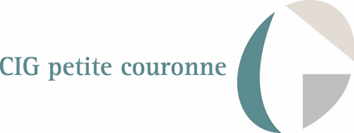 Direction des organismes paritairesService CAP-CCP-CT Secrétariat des CAPorganismesparitaires@cig929394.fr01 56 96 81 82REFUS D’UTILISATION PAR L’AUTORITÉ TERRITORIALE DU COMPTE PERSONNEL DE FORMATION (CPF)Les données recueillies par le CIG Petite Couronne dans le présent formulaire de saisine sont nécessaires aux fins de l’exécution des obligations et de l’exercice des droits du demandeur dans le cadre d’une mission d’intérêt public (article 6.1.e du Règlement 2016/679 du Parlement européen et du Conseil du 27 avril 2016). Elles doivent être proportionnées à l’objectif poursuivi, respecter l’essence du droit à la protection des données et prévoir des mesures appropriées et spécifiques pour la sauvegarde des droits fondamentaux et des intérêts de la personne concernée (articles 5.1.b et 13.1.c du Règlement 2016/679 du Parlement européen et du Conseil du 27 avril 2016).Les données personnelles recueillies dans le cadre des services proposés sur www.cig929394.fr sont transmises et conservées selon des protocoles sécurisés ; elles ne sont pas conservées au-delà de la durée nécessaire aux traitements impactés.Les personnes ayant accès à vos données sont les membres de l’instance et les agents du service de la commission administrative paritaire (CAP) du CIG Petite Couronne (article 13.1.e du Règlement 2016/679 du Parlement européen et du Conseil du 27 avril 2016).Conformément à la réglementation en vigueur relative à la protection des données à caractère personnel (Règlement 2016/679 du Parlement européen et du Conseil du 27 avril 2016 relatif à la protection des personnes physiques à l’égard du traitement des données à caractère personnel et à la libre circulation de ces données), toute personne peut obtenir communication et, le cas échéant, rectification, suppression ou opposition des informations la concernant. Vous pouvez exercer ces droits en envoyant à la déléguée de la Protection des Données :soit un courriel à l’adresse suivante : dpo@cig929394.frsoit un courrier à l’adresse suivante : CIG Petite CouronneA l’attention de la Déléguée à la Protection des Données (DPD ou DPO)1 rue Lucienne Gérain93698 Pantin CedexToute demande d’exercice de droits doit être accompagnée de la photocopie ou du scan d’un justificatif d’identité.RÉFÉRENCES JURIDIQUESLoi n° 83-634 du 13 juillet 1983 modifié portant droits et obligations des fonctionnaires (article 22 quater). CJCLoi n° 84-53 du 26 janvier 1984 modifiée portant dispositions statutaires relatives à la fonction publique territoriale (article 57-6°).Loi n°84-594 du 12 juillet 1984 modifiée relative à la formation des agents de la fonction publique territoriale et complétant la loi n° 84-53 du 26 janvier 1984 portant dispositions statutaires relatives à la fonction publique territoriale. (article 2-1).Décret n°2017-928 du 6 mai 2017 modifié relatif à la mise en œuvre du compte personnel d’activité dans la fonction publique et à la formation professionnelle tout au long de la vie Décret n°89-229 du 17 avril 1989 modifié relatif aux commissions administratives paritaires des collectivités territoriales et de leurs établissements publics (article 37-1 III 5°) PRINCIPES Les agents territoriaux bénéficient d'un crédit annuel d'heures de formation professionnelle, appelé compte personnel de formation (CPF). Ces heures sont mobilisables à leur initiative. Elles permettent d'accomplir des formations visant l'acquisition d'un diplôme ou le développement de compétences dans le cadre d'un projet d'évolution professionnelle (mobilité, promotion, reconversion professionnelle).Il doit faire l'objet d'un accord entre le fonctionnaire et son administration. Toute décision de refus opposée à une demande d'utilisation du CPF peut être contestée par l’agent devant la CAP compétente (A, B ou C).COLLECTIVITÉ / ÉTABLISSEMENT PUBLIC Nom Collectivité / Établissement public : ….Adresse postale :  …Code postal :  ……   Ville : :…..Personne en charge du suivi du dossier (si vous en avez connaissance) :  Madame  Monsieur NOM :  …  Prénom :  ….Fonction :  …Téléphone :         Mail :      AGENT CONCERNÉ Madame  Monsieur NOM :  …  Prénom : :……Date de naissance :  …….Adresse postale : ...Code Postal : …..   Ville : ...Téléphone : …Adresse mail : …Catégorie :	  A	  B	  C        Titulaire  stagiaire Grade actuel : …Fonction exercée : …Service : ….Date d’entrée dans la collectivité ou l’établissement public : …Informations relatives à la demande de formation au titre du CPFInformations relatives à la demande de formation au titre du CPFDate du courrier de demande de l’agent…..Date du courrier de refus motivé par l’autorité territoriale  …Intitulé de la formation demandée…Date de la formationDu …. au ….Motivations de l’agent sur la demande de mobilisation du CPF :….PIÈCES À JOINDRELe présent formulaire de saisine de la CAP rempli et signé par l’agent+ copies :courrier de demande d’utilisation du CPF du fonctionnaire à l’autorité territorialecourrier de refus motivé de l’autorité territoriale adressé à l’agent arrêté fixant votre dernière situation administrativeINFORMATIONS RELATIVES AUX DONNÉES PERSONNELLES